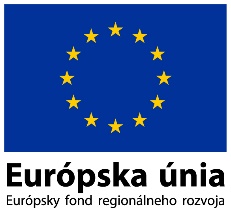 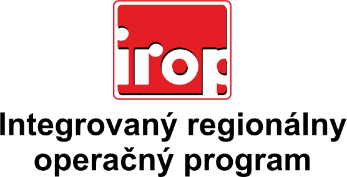 Zoznam odborných hodnotiteľovZoznam odborných hodnotiteľovKód výzvyMená odborných hodnotiteľovVýzva: IROP-PO5-SC511-2019-512. hodnotiace koloIng. Peter UdvardiVýzva: IROP-PO5-SC511-2019-512. hodnotiace koloMgr. Dana CibulkováVýzva: IROP-PO5-SC511-2019-512. hodnotiace koloIng. Dušan BrečkaVýzva: IROP-PO5-SC511-2019-512. hodnotiace koloMgr. Marcel KurejkoVýzva: IROP-PO5-SC511-2019-512. hodnotiace koloIng. Silvia HavranováVýzva: IROP-PO5-SC511-2019-512. hodnotiace koloIng. Eva PalánováVýzva: IROP-PO5-SC511-2019-512. hodnotiace koloMgr. Natália KrižákováMgr. Ivan MarčekMgr. Norbert MiklášMgr. Stanislav HáberPhDr. Filip MračkaMgr. Peter ChachaľakIng. Radomír KovalčíkMgr. Tomáš ByncMgr. Vanda Koczkásová